ОБЩИЕ СВЕДЕНИЯ Учебная дисциплина «Современный мировой кинематограф» изучается в пятом семестре.Курсовая работа/Курсовой проект – не предусмотрены.Форма текущей аттестации: зачёт.Форма промежуточной аттестации: экзамен.Место учебной дисциплины в структуре ОПОПУчебная дисциплина «Современный мировой кинематограф» относится к части, формируемой участниками образовательных отношений,  и является базовой дисциплиной.Основой для освоения дисциплины являются результаты обучения по предыдущему уровню образования в части сформированности универсальных компетенций.Результаты обучения по учебной дисциплине используются при прохождении всех видов практик, предусмотренных ОПОП и выполнении ВКР.ЦЕЛИ И ПЛАНИРУЕМЫЕ РЕЗУЛЬТАТЫ ОБУЧЕНИЯ ПО ДИСЦИПЛИНЕЦелями освоения дисциплины «Современный мировой кинематограф» являются:формирование у обучающихся представления о современном мировом кинопроцессе;формирование способности анализировать и синтезировать процессы современной экранной культурны;формирование у студентов способности использовать многообразие достижений современной кинематографии в создании авторских мультимедийных и телевизионных продуктов;формирование навыков воплощения авторской идеи аудиовизуальными средствами;формирование у обучающихся компетенции(-й), установленной(-ых) образовательной программой в соответствии с ФГОС ВО по данной дисциплине.Результатом обучения по данной дисциплине является овладение обучающимися знаниями, умениями, навыками и опытом деятельности, характеризующими процесс формирования компетенций и обеспечивающими достижение планируемых результатов освоения учебной дисциплиныФормируемые компетенции, индикаторы достижения компетенций, соотнесённые с планируемыми результатами обучения по дисциплине:СТРУКТУРА И СОДЕРЖАНИЕ УЧЕБНОЙ ДИСЦИПЛИНЫ/МОДУЛЯОбщая трудоёмкость учебной дисциплины по учебному плану составляет:Структура учебной дисциплины для обучающихся по видам занятий (очная форма обучения)Структура учебной дисциплины для обучающихся по разделам и темам дисциплины: (очная форма обучения)Краткое содержание учебной дисциплиныОрганизация самостоятельной работы обучающихсяСамостоятельная работа студента – обязательная часть образовательного процесса, направленная на развитие готовности к профессиональному и личностному самообразованию, на проектирование дальнейшего образовательного маршрута и профессиональной карьеры.Самостоятельная работа обучающихся по дисциплине организована как совокупность аудиторных и внеаудиторных занятий и работ, обеспечивающих успешное освоение дисциплины. Аудиторная самостоятельная работа обучающихся по дисциплине выполняется на учебных занятиях под руководством преподавателя и по его заданию. Аудиторная самостоятельная работа обучающихся входит в общий объем времени, отведенного учебным планом на аудиторную работу, и регламентируется расписанием учебных занятий.Внеаудиторная самостоятельная работа обучающихся – планируемая учебная, научно-исследовательская, практическая работа обучающихся, выполняемая во внеаудиторное время по заданию и при методическом руководстве преподавателя, но без его непосредственного участия, расписанием учебных занятий не регламентируется.Внеаудиторная самостоятельная работа обучающихся включает в себя:подготовку к лекциям и практическим занятиям, зачету;изучение специальной литературы;изучение разделов/тем, не выносимых на лекции и практические занятия самостоятельно;выполнение домашних заданий;подготовка к практическим занятиям;реализация съёмочного процесса.Самостоятельная работа обучающихся с участием преподавателя в форме иной контактной работы предусматривает групповую и (или) индивидуальную работу с обучающимися и включает в себя:проведение индивидуальных и групповых консультаций по отдельным темам/разделам дисциплины;проведение консультаций перед экзаменом; консультации по организации самостоятельного изучения отдельных разделов/тем, базовых понятий учебных дисциплин бакалавриата, которые формировали УК, в целях обеспечения преемственности образования.Применение электронного обучения, дистанционных образовательных технологийПри реализации программы учебной дисциплины возможно применение электронного обучения и дистанционных образовательных технологий.Реализация программы учебной дисциплиныс применением электронного обучения и дистанционных образовательных технологий регламентируется действующими локальными актами университета.Применяются следующий вариант реализации программы с использованием ЭО          и ДОТ.В электронную образовательную среду, по необходимости, могут быть перенесены отдельные виды учебной деятельности:РЕЗУЛЬТАТЫ ОБУЧЕНИЯ ПО ДИСЦИПЛИНЕ. КРИТЕРИИ ОЦЕНКИ УРОВНЯ СФОРМИРОВАННОСТИ КОМПЕТЕНЦИЙ, СИСТЕМА И ШКАЛА ОЦЕНИВАНИЯСоотнесение планируемых результатов обучения с уровнями сформированности компетенций.ОЦЕНОЧНЫЕ СРЕДСТВА ДЛЯ ТЕКУЩЕГО КОНТРОЛЯ УСПЕВАЕМОСТИ И ПРОМЕЖУТОЧНОЙ АТТЕСТАЦИИ, ВКЛЮЧАЯ САМОСТОЯТЕЛЬНУЮ РАБОТУ ОБУЧАЮЩИХСЯПри проведении контроля самостоятельной работы обучающихся, текущего контроля и промежуточной аттестации по учебной дисциплине «Современный мировой кинематограф» проверяется уровень сформированности у обучающихся компетенций и запланированных результатов обучения по дисциплине, указанных в разделе 2 настоящей программы.5.1.Формы текущего контроля успеваемости, примеры типовых заданий:Промежуточная аттестация:Критерии, шкалы оценивания промежуточной аттестации учебной дисциплины/модуля:ОБРАЗОВАТЕЛЬНЫЕ ТЕХНОЛОГИИРеализация программы предусматривает использование в процессе обучения следующих образовательных технологий:проблемная лекция;групповые дискуссии;поиск и обработка информации с использованием сети Интернет;дистанционные образовательные технологии;использование на лекционных и практических занятиях видеоматериалов и наглядных пособий.ПРАКТИЧЕСКАЯ ПОДГОТОВКАОбразовательная деятельность в форме практической подготовки реализуется при проведении практических и лабораторных занятий, выполнении домашних заданий, всех видов практики и иных видов учебной деятельности. Практическая подготовка дисциплины «Современный мировой кинематограф» предусматривает демонстрацию практических навыков, выполнение, моделирование обучающимися определенных видов работ для решения практических задач, связанных с будущей профессиональной деятельностью в условиях, приближенных к реальным производственным. ОРГАНИЗАЦИЯ ОБРАЗОВАТЕЛЬНОГО ПРОЦЕССА ДЛЯ ЛИЦ С ОГРАНИЧЕННЫМИ ВОЗМОЖНОСТЯМИ ЗДОРОВЬЯПри обучении лиц с ограниченными возможностями здоровья и инвалидов используются подходы, способствующие созданию безбарьерной образовательной среды: технологии дифференциации и индивидуального обучения, применение соответствующих методик по работе с инвалидами, использование средств дистанционного общения, проведение дополнительных индивидуальных консультаций по изучаемым теоретическим вопросам и практическим занятиям, оказание помощи при подготовке к промежуточной и итоговой аттестации.При необходимости рабочая программа дисциплины может быть адаптирована для обеспечения образовательного процесса лицам с ограниченными возможностями здоровья, в том числе для дистанционного обучения.Учебные и контрольно-измерительные материалы представляются в формах, доступных для изучения студентами с особыми образовательными потребностями с учетом нозологических групп инвалидов:Для подготовки к ответу на практическом занятии, студентам с ограниченными возможностями здоровья среднее время увеличивается по сравнению со средним временем подготовки обычного студента.Для студентов с инвалидностью или с ограниченными возможностями здоровья форма проведения текущей, промежуточной и итоговой аттестации устанавливается с учетом индивидуальных психофизических особенностей (устно, письменно на бумаге, письменно на компьютере, в форме тестирования и т.п.). Промежуточная аттестация по дисциплине может проводиться в несколько этапов в форме рубежного контроля по завершению изучения отдельных тем дисциплины. При необходимости студенту предоставляется дополнительное время для подготовки ответа на зачете или экзамене.Для осуществления процедур текущего контроля успеваемости и промежуточной аттестации обучающихся создаются, при необходимости, фонды оценочных средств, адаптированные для лиц с ограниченными возможностями здоровья и позволяющие оценить достижение ими запланированных в основной образовательной программе результатов обучения и уровень сформированности всех компетенций, заявленных в образовательной программе.МАТЕРИАЛЬНО-ТЕХНИЧЕСКОЕ ОБЕСПЕЧЕНИЕ ДИСЦИПЛИНЫ Характеристика материально-технического обеспечения дисциплины соответствуеттребованиям ФГОС ВО.Материально-техническое обеспечение дисциплины при обучении с использованием традиционных технологий обучения.Материально-техническое обеспечение учебной дисциплины при обучении с использованием электронного обучения и дистанционных образовательных технологий.Технологическое обеспечение реализации программы осуществляется с использованием элементов электронной информационно-образовательной среды университета.УЧЕБНО-МЕТОДИЧЕСКОЕ И ИНФОРМАЦИОННОЕ ОБЕСПЕЧЕНИЕ УЧЕБНОЙ ДИСЦИПЛИНЫ/УЧЕБНОГО МОДУЛЯИНФОРМАЦИОННОЕ ОБЕСПЕЧЕНИЕ УЧЕБНОГО ПРОЦЕССАРесурсы электронной библиотеки, информационно-справочные системы и профессиональные базы данных:Перечень программного обеспеченияЛИСТ УЧЕТА ОБНОВЛЕНИЙ РАБОЧЕЙ ПРОГРАММЫУЧЕБНОЙ ДИСЦИПЛИНЫ/МОДУЛЯВ рабочую программу учебной дисциплины/модулявнесены изменения/обновления и утверждены на заседании кафедры:Министерство науки и высшего образования Российской ФедерацииМинистерство науки и высшего образования Российской ФедерацииФедеральное государственное бюджетное образовательное учреждениеФедеральное государственное бюджетное образовательное учреждениевысшего образованиявысшего образования«Российский государственный университет им. А.Н. Косыгина«Российский государственный университет им. А.Н. Косыгина(Технологии. Дизайн. Искусство)»(Технологии. Дизайн. Искусство)»Институт социальной инженерииКафедра журналистики и телевизионных технологийРАБОЧАЯ ПРОГРАММАУЧЕБНОЙ ДИСЦИПЛИНЫРАБОЧАЯ ПРОГРАММАУЧЕБНОЙ ДИСЦИПЛИНЫРАБОЧАЯ ПРОГРАММАУЧЕБНОЙ ДИСЦИПЛИНЫСовременный мировой кинематографСовременный мировой кинематографСовременный мировой кинематографУровень образованиябакалавриатбакалавриатНаправление подготовки42.03.04 ТелевидениеПрофильРежиссура телевизионных и мультимедийных проектовРежиссура телевизионных и мультимедийных проектовСрок освоения образовательной программы по очной форме обучения4 года4 годаФорма обученияОчнаяОчнаяРабочая программа учебной дисциплины «Современный мировой кинематограф» основной профессиональной образовательной программы высшего образования, рассмотрена и одобрена на заседании кафедры, протокол № 11 от 30.06.2021 г.Рабочая программа учебной дисциплины «Современный мировой кинематограф» основной профессиональной образовательной программы высшего образования, рассмотрена и одобрена на заседании кафедры, протокол № 11 от 30.06.2021 г.Рабочая программа учебной дисциплины «Современный мировой кинематограф» основной профессиональной образовательной программы высшего образования, рассмотрена и одобрена на заседании кафедры, протокол № 11 от 30.06.2021 г.Рабочая программа учебной дисциплины «Современный мировой кинематограф» основной профессиональной образовательной программы высшего образования, рассмотрена и одобрена на заседании кафедры, протокол № 11 от 30.06.2021 г.Разработчики рабочей программы учебной дисциплины «Современный мировой кинематограф»:Разработчики рабочей программы учебной дисциплины «Современный мировой кинематограф»:Разработчики рабочей программы учебной дисциплины «Современный мировой кинематограф»:Разработчики рабочей программы учебной дисциплины «Современный мировой кинематограф»:Преподаватели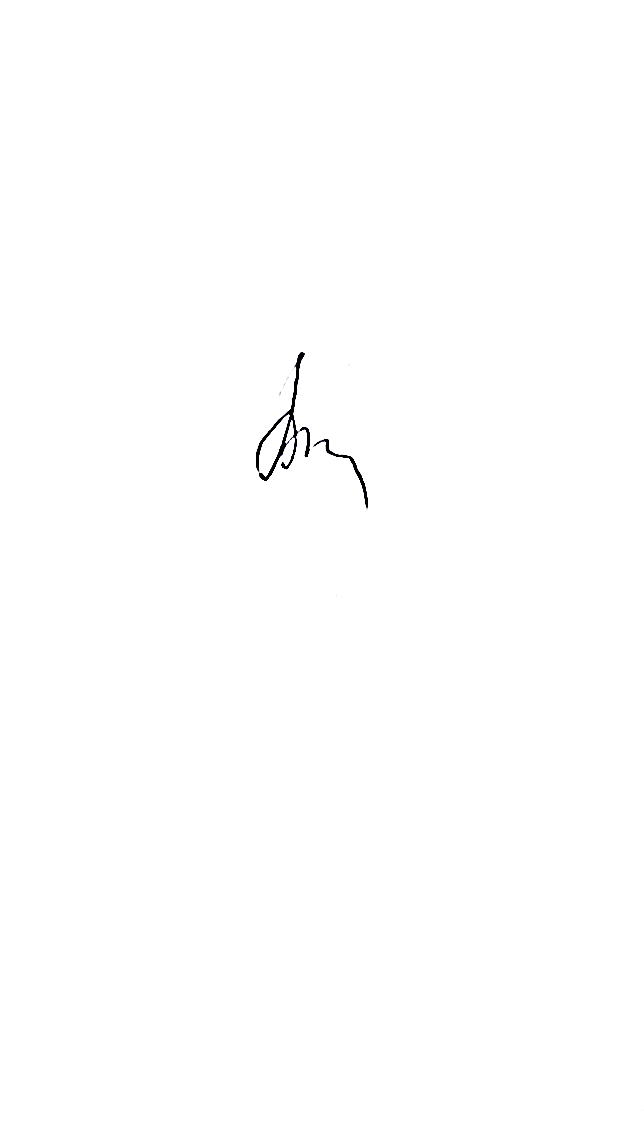 А.В. Мурашкевич  А.В. Мурашкевич  Заведующий кафедрой:Заведующий кафедрой:О.В. Мурзина   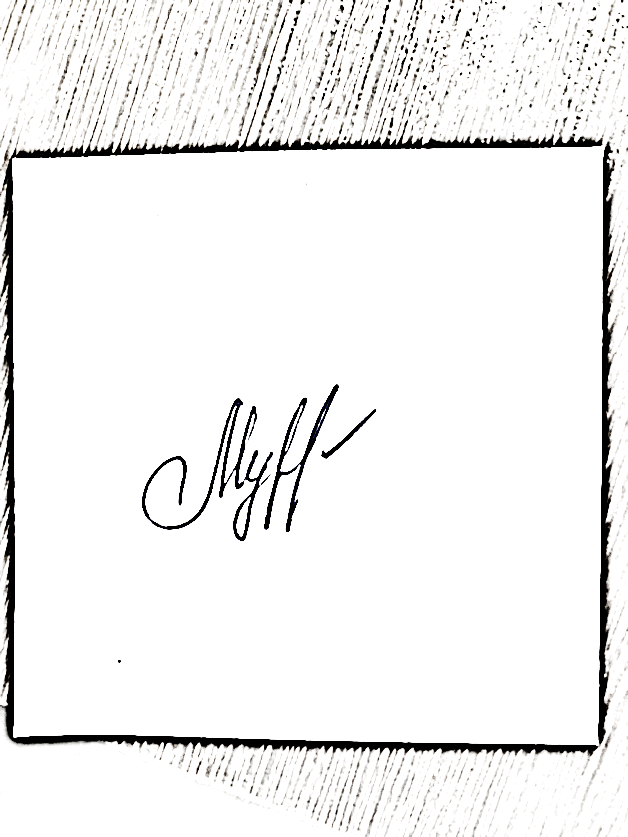 Код и наименование компетенцииКод и наименование индикатора достижения компетенцииПланируемые результаты обучения по дисциплинеПК-3Способен разработать и реализовать основные направления (концепции) вещания в рамках  индивидуального и (или) коллективного проекта в сфере телевидения и других экранных масс-медиаИД-ПК-3.1Осуществление  поиска темы и выявление  существующей проблемы в рамках реализации индивидуального и (или) коллективного проекта в сферах радио, телевидения и других экранных масс-медиа;ИД-ПК-3.2Определение концепции телевизионного и радио продукта;ИД-ПК-3.3Определение формата, тематики, жанра телевизионного и радио продукта;ИД-ПК-3.4Разработка режиссерского сценария и на его основе осуществляет предэфирную подготовку;ИД-ПК-3.5Разработка и реализация плана-графика  хозяйственной деятельности по созданию телевизионного и радио продукта;ИД-ПК-3.6Разработка,  реализация плана-графика выполнения индивидуального и (или) коллективного проекта в сфере телевидения и других экранных масс-медиа;ИД-ПК-3.7Контроль реализации и оценка качества выполнения индивидуального и (или) коллективного проекта в сфере телевидения и других экранных масс-медиаОбучающийся:- способен использовать многообразие достижений отечественной и мировой культуры в процессе создания медиатекстов и (или) медиапродуктов, и (или) коммуникационных продуктов;- способен осуществлять авторскую деятельность с учетом специфики телевидения и других экранных масс-медиа и практики современной экранной культурыОчная форма обучения3з.е.108час.Структура и объем дисциплиныСтруктура и объем дисциплиныСтруктура и объем дисциплиныСтруктура и объем дисциплиныСтруктура и объем дисциплиныСтруктура и объем дисциплиныСтруктура и объем дисциплиныСтруктура и объем дисциплиныСтруктура и объем дисциплиныСтруктура и объем дисциплиныОбъем дисциплины по семестрамформа текущей/промежуточной аттестациивсего, часКонтактная аудиторная работа, часКонтактная аудиторная работа, часКонтактная аудиторная работа, часКонтактная аудиторная работа, часСамостоятельная работа обучающегося, часСамостоятельная работа обучающегося, часСамостоятельная работа обучающегося, часОбъем дисциплины по семестрамформа текущей/промежуточной аттестациивсего, часлекции, часпрактические занятия, часлабораторные занятия, часпрактическая подготовка, часкурсовая работа/курсовой проектсамостоятельная работа обучающегося, часпромежуточная аттестация, час5 семестр очная формазачёт/ экзамен10817342136Всего:экзамен10817342136Планируемые (контролируемые) результаты освоения:код(ы) формируемой (ых) компетенции(й) и индикаторов достижения компетенцийНаименование разделов, тем;форма(ы) промежуточной аттестацииВиды учебной работыВиды учебной работыВиды учебной работыВиды учебной работыСамостоятельная работа, часВиды и формы контрольных мероприятий, обеспечивающие по совокупности текущий контроль успеваемости;формы промежуточногоконтроля успеваемостиПланируемые (контролируемые) результаты освоения:код(ы) формируемой (ых) компетенции(й) и индикаторов достижения компетенцийНаименование разделов, тем;форма(ы) промежуточной аттестацииКонтактная работаКонтактная работаКонтактная работаКонтактная работаСамостоятельная работа, часВиды и формы контрольных мероприятий, обеспечивающие по совокупности текущий контроль успеваемости;формы промежуточногоконтроля успеваемостиПланируемые (контролируемые) результаты освоения:код(ы) формируемой (ых) компетенции(й) и индикаторов достижения компетенцийНаименование разделов, тем;форма(ы) промежуточной аттестацииЛекции, часПрактические занятия, часЛабораторные работы/ индивидуальные занятия, часПрактическая подготовка, часСамостоятельная работа, часВиды и формы контрольных мероприятий, обеспечивающие по совокупности текущий контроль успеваемости;формы промежуточногоконтроля успеваемостиПятый семестрПятый семестрПятый семестрПятый семестрПятый семестрПятый семестрПятый семестрПК-3ИД-ПК-3.1ИД-ПК-3.2ИД-ПК-3.3ИД-ПК-3.4ИД-ПК-3.5ИД-ПК-3.6ИД-ПК-3.7Лекция 1Кинематограф XXI века: формы репрезентации реальности. Новые тенденции.2ххххКонтроль посещаемости.ПК-3ИД-ПК-3.1ИД-ПК-3.2ИД-ПК-3.3ИД-ПК-3.4ИД-ПК-3.5ИД-ПК-3.6ИД-ПК-3.7Лекция 2 Кризис авторства в современном кинематографе.2ххххКонтроль посещаемости.ПК-3ИД-ПК-3.1ИД-ПК-3.2ИД-ПК-3.3ИД-ПК-3.4ИД-ПК-3.5ИД-ПК-3.6ИД-ПК-3.7Лекция 3.Этика и эстетика.2ххххКонтроль посещаемости.ПК-3ИД-ПК-3.1ИД-ПК-3.2ИД-ПК-3.3ИД-ПК-3.4ИД-ПК-3.5ИД-ПК-3.6ИД-ПК-3.7Лекция 4Кинематограф как оружие политической борьбы.2ххххКонтроль посещаемости.ПК-3ИД-ПК-3.1ИД-ПК-3.2ИД-ПК-3.3ИД-ПК-3.4ИД-ПК-3.5ИД-ПК-3.6ИД-ПК-3.7Лекция 5Расширение географии кинематографа. Восток. Греция и Румыния. Эскалация Голливуда.2ххххКонтроль посещаемости.ПК-3ИД-ПК-3.1ИД-ПК-3.2ИД-ПК-3.3ИД-ПК-3.4ИД-ПК-3.5ИД-ПК-3.6ИД-ПК-3.7Лекция 6Экспансия 3D. Цифровые технологии и виртуальная реальность как естественная составляющая современного кинематографа.2ххххКонтроль посещаемости.ПК-3ИД-ПК-3.1ИД-ПК-3.2ИД-ПК-3.3ИД-ПК-3.4ИД-ПК-3.5ИД-ПК-3.6ИД-ПК-3.7Лекция 7Реабилитация документального кино. Конфликт общества и женщины.2ххххКонтроль посещаемости.ПК-3ИД-ПК-3.1ИД-ПК-3.2ИД-ПК-3.3ИД-ПК-3.4ИД-ПК-3.5ИД-ПК-3.6ИД-ПК-3.7Лекция 8Развитие сериального искусства. Экспериментальное «медленное» кино.2ххххКонтроль посещаемости.ПК-3ИД-ПК-3.1ИД-ПК-3.2ИД-ПК-3.3ИД-ПК-3.4ИД-ПК-3.5ИД-ПК-3.6ИД-ПК-3.7Лекция 9Франшизы-кинокомиксы и анимация.2ххххКонтроль посещаемости.ПК-3ИД-ПК-3.1ИД-ПК-3.2ИД-ПК-3.3ИД-ПК-3.4ИД-ПК-3.5ИД-ПК-3.6ИД-ПК-3.7Практическое занятие 1Просмотр фильмах2хххКонтроль посещаемости.Дискуссия.ПК-3ИД-ПК-3.1ИД-ПК-3.2ИД-ПК-3.3ИД-ПК-3.4ИД-ПК-3.5ИД-ПК-3.6ИД-ПК-3.7Практическое занятие 2Просмотр фильмах2хх2Контроль посещаемости.Дискуссия.Домашнее письменное задание.ПК-3ИД-ПК-3.1ИД-ПК-3.2ИД-ПК-3.3ИД-ПК-3.4ИД-ПК-3.5ИД-ПК-3.6ИД-ПК-3.7Практическое занятие 3Просмотр фильмах2хххКонтроль посещаемости.Дискуссия.ПК-3ИД-ПК-3.1ИД-ПК-3.2ИД-ПК-3.3ИД-ПК-3.4ИД-ПК-3.5ИД-ПК-3.6ИД-ПК-3.7Практическое занятие 4Просмотр фильмах2хх2Контроль посещаемости.Дискуссия.Домашнее письменное задание.ПК-3ИД-ПК-3.1ИД-ПК-3.2ИД-ПК-3.3ИД-ПК-3.4ИД-ПК-3.5ИД-ПК-3.6ИД-ПК-3.7Практическое занятие 5Просмотр фильмах2хххКонтроль посещаемости.Дискуссия.ПК-3ИД-ПК-3.1ИД-ПК-3.2ИД-ПК-3.3ИД-ПК-3.4ИД-ПК-3.5ИД-ПК-3.6ИД-ПК-3.7Практическое занятие 6Просмотр фильмах2хх2Контроль посещаемости.Дискуссия.Домашнее письменное задание.ПК-3ИД-ПК-3.1ИД-ПК-3.2ИД-ПК-3.3ИД-ПК-3.4ИД-ПК-3.5ИД-ПК-3.6ИД-ПК-3.7Практическое занятие 7.Просмотр фильмах2хххКонтроль посещаемости.Дискуссия.ПК-3ИД-ПК-3.1ИД-ПК-3.2ИД-ПК-3.3ИД-ПК-3.4ИД-ПК-3.5ИД-ПК-3.6ИД-ПК-3.7Практическое занятие 8Самостоятельный просмотр фильмах2хх2Контроль посещаемости.Дискуссия.Домашнее письменное задание.ПК-3ИД-ПК-3.1ИД-ПК-3.2ИД-ПК-3.3ИД-ПК-3.4ИД-ПК-3.5ИД-ПК-3.6ИД-ПК-3.7Практическое занятие 9Практическое задание промежуточной аттестациих2хххКонтроль посещаемости.Дискуссия.ПК-3ИД-ПК-3.1ИД-ПК-3.2ИД-ПК-3.3ИД-ПК-3.4ИД-ПК-3.5ИД-ПК-3.6ИД-ПК-3.7Практическое занятие 10Просмотр фильмах2хх2Контроль посещаемости.Дискуссия.Домашнее письменное задание.ПК-3ИД-ПК-3.1ИД-ПК-3.2ИД-ПК-3.3ИД-ПК-3.4ИД-ПК-3.5ИД-ПК-3.6ИД-ПК-3.7Практическое занятие 11Просмотр фильмах2хххКонтроль посещаемости.Дискуссия.ПК-3ИД-ПК-3.1ИД-ПК-3.2ИД-ПК-3.3ИД-ПК-3.4ИД-ПК-3.5ИД-ПК-3.6ИД-ПК-3.7Практическое занятие 12Просмотр фильмах2хх2Контроль посещаемости.Дискуссия.Домашнее письменное задание.ПК-3ИД-ПК-3.1ИД-ПК-3.2ИД-ПК-3.3ИД-ПК-3.4ИД-ПК-3.5ИД-ПК-3.6ИД-ПК-3.7Практическое занятие 13Просмотр фильмах2хххКонтроль посещаемости.Дискуссия.ПК-3ИД-ПК-3.1ИД-ПК-3.2ИД-ПК-3.3ИД-ПК-3.4ИД-ПК-3.5ИД-ПК-3.6ИД-ПК-3.7Практическое занятие 14Просмотр фильмах2хх2Контроль посещаемости.Дискуссия.Домашнее письменное задание.ПК-3ИД-ПК-3.1ИД-ПК-3.2ИД-ПК-3.3ИД-ПК-3.4ИД-ПК-3.5ИД-ПК-3.6ИД-ПК-3.7Практическое занятие 15Просмотр фильмах2хххКонтроль посещаемости.Дискуссия.ПК-3ИД-ПК-3.1ИД-ПК-3.2ИД-ПК-3.3ИД-ПК-3.4ИД-ПК-3.5ИД-ПК-3.6ИД-ПК-3.7Практическое занятие 16Просмотр фильмах2хх2Контроль посещаемости.Дискуссия.Домашнее письменное задание.ПК-3ИД-ПК-3.1ИД-ПК-3.2ИД-ПК-3.3ИД-ПК-3.4ИД-ПК-3.5ИД-ПК-3.6ИД-ПК-3.7Практическое занятие 17Просмотр фильмах2хх2Контроль посещаемости.Дискуссия.Текущая аттестация – зачетЗачетПромежуточная аттестация - экзаменПятибалльная система оцениванияИТОГО за пятый семестр173421Зачет, экзамен.№ ппНаименование раздела и темы дисциплиныСодержание раздела (темы)ЛекцииЛекцииЛекции1Лекция 1Кинематограф XXI века: формы репрезентации реальности. Новые тенденции.Новая зрелищная роль кино – иммерсивность. Отхождение сюжетной линии на второй план. Драматургия, цифра, звук, анимация, продюсирование и критика в XXI веке. Влияние событий конца XX века.2Лекция 2 Кризис авторства в современном кинематографе.Каннский фестиваль 1999 года. Большое Авторское Кино уходит в мифологию. Массовый кинематограф и авторская ограниченность.3Лекция 3.Этика и эстетика.Восприятие зла. Героические злодеи. Новый вектор проектирования образа злодея. Моральная дилемма режиссёра и проблема ответственности в современном кино. Проблематика секса и насилия.4Лекция 4Кинематограф как оружие политической борьбы.«Запретные темы». Политические преследования режиссёров. Расовые и сексуальные меньшинства. Феминизм в кинематографе.5Лекция 5Расширение географии кинематографа. Восток. Греция и Румыния. Эскалация Голливуда.Кинематограф Южной Кореи, Китая и Японии. Мировая мода на восточное кино. Мультивекторный подход к новейшей истории кино. Новейшие лидеры из Австралии, Новой Зеландии или стран Латинской Америки, Мексики.6Лекция 6Экспансия 3D. Цифровые технологии и виртуальная реальность. Успех «Аватара» Джеймса Кэмерона. Стереокинаметограф. 3D и IMAX как естественная составляющая современного кинематографа.7Лекция 7Реабилитация документального кино. Конфликт общества и женщины.Документальное кино в век экологической катастрофы. Экологизация сознания общества. Биографическое документальное кино. 8Лекция 8Развитие сериального искусства. Экспериментальное «медленное» кино.Циклическая история. Авторские сериалы. Стратегии погружения зрителя. Современные корейские сериалы. Функции героя в «медленном кино». 9Лекция 9Франшизы-кинокомиксы и анимация.Визуальная форма фильмов, снятая по комиксам и графическим романам. Киновселенные. Особенности анимации на примере японских аниме и манги. Проблемы анимации в России.Практические занятияПрактические занятияПрактические занятия1Практическое занятие 1Просмотр фильма:«Матрица» Братья Вачовски1999 г.Обсуждение.2Практическое занятие 2Просмотр фильма:«Молох» Александр Сокуров 1999 г.Обсуждение.3Практическое занятие 3Просмотр фильма:«Дом, который построил Джек» Ларс фон Триер 2018 г.Обсуждение.4Практическое занятие 4Просмотр фильма:«Оправданная жестокость» Дэвид Кроненберг 2005 г.Обсуждение.5Практическое занятие 5 Просмотр фильма: «Черный клановец» Спайк Ли 2018 г. Обсуждение.6Практическое занятие 6Просмотр фильма: «Не смотрите наверх» Адам Маккей 2021 г. Обсуждение.7Практическое занятие 7Просмотр фильма:«Клык» Йоргос Лантимос 2009 г.Обсуждение.8Практическое занятие 8Просмотр фильма:«Мои черничные ночи» Вонг Кар Вай 2007 г. Обсуждение.9Практическое занятие 9Просмотр фильма:«Весна, лето, осень, зима…и снова весна» Ким Ки Дук 2003г.Обсуждение.10Практическое занятие 10Просмотр фильма:«Форма воды» Гильермо Дель Торо 2017 г.Обсуждение.11Практическое занятие 11Просмотр фильма:«Женщина» Янн Артюс-Бертран, Анастасия Микова 2018 г. Обсуждение.12Практическое занятие 12Просмотр фильма:«Эми» Азиф Кападия 2015 г. Обсуждение.13Практическое занятие 13Просмотр фильма:«Дядюшка Бунми, который помнит свои прошлые жизни» 
Апичатпонг Верасетакул 2010 г.Обсуждение.14Практическое занятие 14Просмотр фильма:«Птичья песня» Альберт Серра 2008 г. Обсуждение.15Практическое занятие 15Просмотр фильма:«Бэтмен. Начало» Кристофер Нолан 2005 г. Обсуждение.16Практическое занятие 16Просмотр фильма:«Ветер крепчает» Хаяо Миядзаки 2013 г.Обсуждение.17Практическое занятие 17Подведение итогов.использованиеЭО и ДОТиспользование ЭО и ДОТобъем, часвключение в учебный процесссмешанное обучениелекции17в соответствии с расписанием учебных занятий смешанное обучениепрактические занятия34в соответствии с расписанием учебных занятий Уровни сформированности компетенции (-й)Итоговое количество балловв 100-балльной системепо результатам текущей и промежуточной аттестацииОценка в пятибалльной системепо результатам текущей и промежуточной аттестацииПоказатели уровня сформированностиПоказатели уровня сформированностиПоказатели уровня сформированностиУровни сформированности компетенции (-й)Итоговое количество балловв 100-балльной системепо результатам текущей и промежуточной аттестацииОценка в пятибалльной системепо результатам текущей и промежуточной аттестацииуниверсальной(-ых) компетенции(-й)общепрофессиональной(-ых) компетенцийпрофессиональной(-ых)компетенции(-й)Уровни сформированности компетенции (-й)Итоговое количество балловв 100-балльной системепо результатам текущей и промежуточной аттестацииОценка в пятибалльной системепо результатам текущей и промежуточной аттестацииПК-3ИД-ПК-3.1ИД-ПК-3.2ИД-ПК-3.3ИД-ПК-3.4ИД-ПК-3.5ИД-ПК-3.6ИД-ПК-3.7высокийзачтеноОбучающийся:- успешно осуществляет авторскую деятельность с учетом специфики телевидения и других экранных масс-медиа и практики современной экранной культуры.повышенныйзачтеноОбучающийся:- реализует авторскую деятельность с учетом специфики телевидения и других экранных масс-медиа и практики современной экранной культуры.базовыйзачтеноОбучающийся:- готов осуществлять авторскую деятельность с учетом специфики телевидения и других экранных масс-медиа и практики современной экранной культуры.низкийне зачтеноОбучающийся:- не обладает знаниями достижений отечественной и мировой визуальной культуры;- не способен воспринимать язык экранных искусств и его расшифровывать;- не применяет средства художественной выразительности в создаваемых телевизионных и мультимедийных продуктах;- не ориентирован в межкультурном разнообразии общества в социально-историческом, этическом и философском контекстах;- не принимает участие в съёмках или в подготовке медиапродуктов различных жанров и форматов;- не владеет теоретическими основами, не использует в своей речи определения и понятий, изучаемых в рамках курса.Обучающийся:- не обладает знаниями достижений отечественной и мировой визуальной культуры;- не способен воспринимать язык экранных искусств и его расшифровывать;- не применяет средства художественной выразительности в создаваемых телевизионных и мультимедийных продуктах;- не ориентирован в межкультурном разнообразии общества в социально-историческом, этическом и философском контекстах;- не принимает участие в съёмках или в подготовке медиапродуктов различных жанров и форматов;- не владеет теоретическими основами, не использует в своей речи определения и понятий, изучаемых в рамках курса.Обучающийся:- не обладает знаниями достижений отечественной и мировой визуальной культуры;- не способен воспринимать язык экранных искусств и его расшифровывать;- не применяет средства художественной выразительности в создаваемых телевизионных и мультимедийных продуктах;- не ориентирован в межкультурном разнообразии общества в социально-историческом, этическом и философском контекстах;- не принимает участие в съёмках или в подготовке медиапродуктов различных жанров и форматов;- не владеет теоретическими основами, не использует в своей речи определения и понятий, изучаемых в рамках курса.№ ппФормы текущего контроляПримеры типовых заданийДомашнее письменное задание (сообщения о представлении культурной картины мира)Написание эссе на заданную тему или по просмотренному фильму.Предлагаются на выбор темы:1.Искренность документального кино как поэзия реальности.2.Сериал «Чернобыль» об актуальных вопросах современной политики.3.Переживание психологической травмы в документальном кино.4.Проблема насилия в картинах Мартина МакДонаха.5.Христианская проблематика современного фильма.6.Эволюция женского образа в кинематографе XXI века.7.Влияние стриминговых сервисов на киноиндустрию.8. Ограничения и запреты в киноиндустрии.ДискуссияДискуссионное обсуждение просмотренных фильмов. Анализ художественного произведения в контексте современности.Форма промежуточной аттестацииТиповые контрольные задания и иные материалыдля проведения промежуточной аттестации:Устный опрос по билетам Практическая работаУстный опрос по вопросам теоретической части, исследуемой в рамках курса. Примерные вопросы:1.Метамодерн в современном кинематографе.2.WEB-сериалы как отражение цифровой эпохи в кинематографе.3.Роль глобализации в развитии современного кинопроизводства.… и т.д.Практическая работа выполняется студентами в течение семестра в форме домашних письменных заданий. Форма промежуточной аттестацииКритерии оцениванияШкалы оцениванияШкалы оцениванияНаименование оценочного средстваКритерии оценивания100-балльная системаЗачтено/не зачтеноЗачет Обучающийся знает основные определения, последователен в изложении материала, демонстрирует базовые знания дисциплины, владеет необходимыми умениями и навыками при выполнении практических заданий, умеет аргументированно отстоять свою точку зрения. зачтеноЗачет Обучающийся не знает основных определений, непоследователен и сбивчив в изложении материала, не обладает определенной системой знаний по дисциплине, не в полной мере владеет необходимыми умениями и навыками при выполнении практических заданий; умеет аргументированно отстоять свою точку зрения.не зачтеноФорма итоговой аттестацииКритерии оцениванияШкалы оцениванияШкалы оцениванияНаименование оценочного средстваКритерии оценивания100-балльная системаОценка в пятибалльной системеЭкзаменОбучающийся знает терминологию, последователен в изложении материала, демонстрирует базовые знания дисциплины, владеет необходимыми умениями и навыками при выполнении практических заданий, умеет аргументированно отстоять свою точку зрения, демонстрирует авторский замысел и успешно его реализует.отличноЭкзаменОбучающийся знает основные определения, допускает незначительные ошибки, демонстрирует базовые знания дисциплины, владеет необходимыми умениями и навыками при выполнении практических заданий, регулярно принимает участие в съёмках.хорошоЭкзаменОбучающийся плохо знает основные определения, не владеет терминологией,  допускает ошибки, демонстрирует фрагментарные знания дисциплины, владеет минимальными умениями и навыками при выполнении практических заданий.удовлетворительноЭкзаменОбучающийся не знает основных определений, непоследователен и сбивчив в изложении материала, не обладает определенной системой знаний по дисциплине, не в владеет необходимыми умениями и навыками при выполнении практических заданий, не принимает участие в групповых проектах и не выполняет практические задания.не зачтеноНаименование учебных аудиторий, лабораторий, мастерских, библиотек, спортзалов, помещений для хранения и профилактического обслуживания учебного оборудования и т.п.Оснащенность учебных аудиторий, лабораторий, мастерских, библиотек, спортивных залов, помещений для хранения и профилактического обслуживания учебного оборудования и т.п.119071 г. Москва, ул. Малая Калужская, дом 1.119071 г. Москва, ул. Малая Калужская, дом 1.аудиториидля проведения занятий лекционного типакомплект учебной мебели, технические средства обучения, служащие для представления учебной информации большой аудитории: ноутбук;проектор,экран.аудитории для проведения занятий семинарского типа, групповых и индивидуальных консультаций, текущего контроля и промежуточной аттестации, по практической подготовке, групповых и индивидуальных консультацийкомплект учебной мебели, технические средства обучения, служащие для представления учебной информации большой аудитории: ноутбук;проектор,экран.Помещения для самостоятельной работы обучающихсяОснащенность помещений для самостоятельной работы обучающихсячитальный зал библиотекикомпьютерная техника;
- подключение к сети «Интернет»Необходимое оборудованиеПараметрыТехнические требованияПерсональный компьютер/ ноутбук/планшет,камера,микрофон, динамики, доступ в сеть ИнтернетВеб-браузерВерсия программного обеспечения не ниже: Chrome 72, Opera 59, Firefox 66, Edge 79, Яндекс. Браузер 19.3Персональный компьютер/ ноутбук/планшет,камера,микрофон, динамики, доступ в сеть ИнтернетОперационная системаВерсия программного обеспечения не ниже:Windows 7, macOS 10.12 «Sierra», LinuxПерсональный компьютер/ ноутбук/планшет,камера,микрофон, динамики, доступ в сеть ИнтернетВеб-камера640х480, 15 кадров/сПерсональный компьютер/ ноутбук/планшет,камера,микрофон, динамики, доступ в сеть ИнтернетМикрофонлюбойПерсональный компьютер/ ноутбук/планшет,камера,микрофон, динамики, доступ в сеть ИнтернетДинамики (колонки или наушники)любыеПерсональный компьютер/ ноутбук/планшет,камера,микрофон, динамики, доступ в сеть ИнтернетСеть (интернет)Постоянная скорость не менее 192 кБит/с№ п/пАвтор(ы)Наименование изданияВид издания (учебник, УП, МП и др.)ИздательствоГодизданияАдрес сайта ЭБСили электронного ресурса (заполняется для изданий в электронном виде)Количество экземпляров в библиотеке Университета10.1 Основная литература, в том числе электронные издания10.1 Основная литература, в том числе электронные издания10.1 Основная литература, в том числе электронные издания10.1 Основная литература, в том числе электронные издания10.1 Основная литература, в том числе электронные издания10.1 Основная литература, в том числе электронные издания10.1 Основная литература, в том числе электронные издания10.1 Основная литература, в том числе электронные издания1А. ПлаховКино за граньюРецензии и статьиСПб.: «Сеанс»20192Ф. КемпКино. Всемирная историяЭнциклопедияМ.:ООО «Магма»20193А. ПлаховКино на грани нервного срываРецензии и статьиСПб.: «Сеанс»20144С.А. ФиллиповКиноязык и история. Краткая история кинематографа и киноискусства.УчебникМосква200510.2 Дополнительная литература, в том числе электронные издания10.2 Дополнительная литература, в том числе электронные издания10.2 Дополнительная литература, в том числе электронные издания10.2 Дополнительная литература, в том числе электронные издания10.2 Дополнительная литература, в том числе электронные издания10.2 Дополнительная литература, в том числе электронные издания10.2 Дополнительная литература, в том числе электронные издания10.2 Дополнительная литература, в том числе электронные издания1К.Э. Разлогов Кинопроцесс ХХ-начала ХХI века. Искусство экрана в социодинамике культуры.Учебное пособиеМ.: Академический проект.20162Н. ТорсенЛарс фон Триер «Мелонхолия гения»БиографияМ.: РИПОЛ201410.3 Методические материалы (указания, рекомендации по освоению дисциплины (модуля) авторов РГУ им. А. Н. Косыгина)10.3 Методические материалы (указания, рекомендации по освоению дисциплины (модуля) авторов РГУ им. А. Н. Косыгина)10.3 Методические материалы (указания, рекомендации по освоению дисциплины (модуля) авторов РГУ им. А. Н. Косыгина)10.3 Методические материалы (указания, рекомендации по освоению дисциплины (модуля) авторов РГУ им. А. Н. Косыгина)10.3 Методические материалы (указания, рекомендации по освоению дисциплины (модуля) авторов РГУ им. А. Н. Косыгина)10.3 Методические материалы (указания, рекомендации по освоению дисциплины (модуля) авторов РГУ им. А. Н. Косыгина)10.3 Методические материалы (указания, рекомендации по освоению дисциплины (модуля) авторов РГУ им. А. Н. Косыгина)10.3 Методические материалы (указания, рекомендации по освоению дисциплины (модуля) авторов РГУ им. А. Н. Косыгина)1№ ппЭлектронные учебные издания, электронные образовательные ресурсыЭБС «Лань» http://www.e.lanbook.com/«Znanium.com» научно-издательского центра «Инфра-М»http://znanium.com/Электронные издания «РГУ им. А.Н. Косыгина» на платформе ЭБС «Znanium.com» http://znanium.com/ЭБС«ИВИС»http://dlib.eastview.com/Профессиональные базы данных, информационные справочные системыScopus https://www.scopus.com (международная универсальная реферативная база данных, индексирующая более 21 тыс. наименований научно-технических, гуманитарных и медицинских журналов, материалов конференций примерно 5000 международных издательств);Scopus http://www. Scopus.com/Научная электронная библиотека еLIBRARY.RU https://elibrary.ru (крупнейший российский информационный портал в области науки, технологии, медицины и образования);Электронная версия журнала «Искусство кино» https://kinoart.ruЭлектронная версия журнала «Сеанс» https://seance.ru№п/пПрограммное обеспечениеРеквизиты подтверждающего документа/ Свободно распространяемоеWindows 10 Pro, MS Office 2019 контракт № 18-ЭА-44-19 от 20.05.2019№ ппгод обновления РПДхарактер изменений/обновлений с указанием разделаномер протокола и дата заседания кафедры